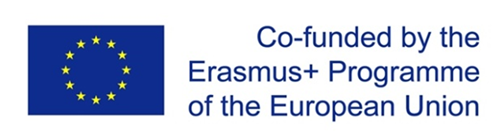 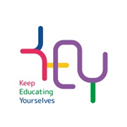 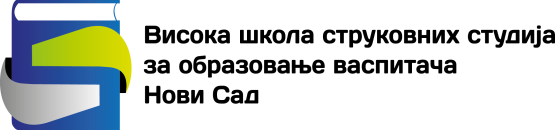 KEEP EDUCATING YOURSELF / KEY 598977-EPP-1-2018-RS-1-EPPKA2-CBHE-JPLIST OF ACCREDITED PROFESSIONAL TRAINING PROGRAMS (ZUOV) FOR TEACHERS, KINDERGARTEN TEACHER AND EXPERT ASSOCIATES:Institution nameThe Accredited ProgramCatalog number/Accreditation yearAuthor and realisersDate of the program heldNumber of participantsNumber of participants by genderNumber of participants by genderNumber of participants by genderInstitution nameThe Accredited ProgramCatalog number/Accreditation yearAuthor and realisersDate of the program heldNumber of participantsWMUVSNSKamishibaji and its possibilities in working with children of preschool age671/2019.Ivana Ignjatov Popović,Jovanka Ulić21.05.2022.23221VSNSEvery color looks good on everyone: from gender stereotypes to gender equality in kindergarten874/2022.Svetlana Radović,Lada Marinković07. 05.i22.10.202243403VSNSStrengthening the professional capacity of kindergarten teacher in working with parents of children with diabetes797/2022.Anđelka Bulatović, Maja Galić,Silvia Gladić1.04.i1.10.20223535VSNSMusic and visual arts in the context of sustainable development1037/2022.Mirjana Matović, Nikola Vetnić,Miloš Vasiljević8. 10. 20222323VSNSSupporting the well-being of 'different' children262/2022.Otilia Velišek Braško, Svetlana Lazić22.10.2022.21201VSNSLanguage games as an incentive for children's speech development798/2022.Milena Zorić Latovljev, Otilia Velišek Braško29.10.2022.2525VSNSCreative story models for preschool children830/2022.Ivana Ignjatov Popović,Jovanka Ulić,Aniko Utaši29.10.2022.18188.VSNSA gifted child from kindergarten to school (educational and socio-emotional support)810/2022.Lada Marinković,Svetlana Radović04.11.202226242UKUPNOUKUPNO10 SEMINARA10 SEMINARA10 SEMINARA2142077